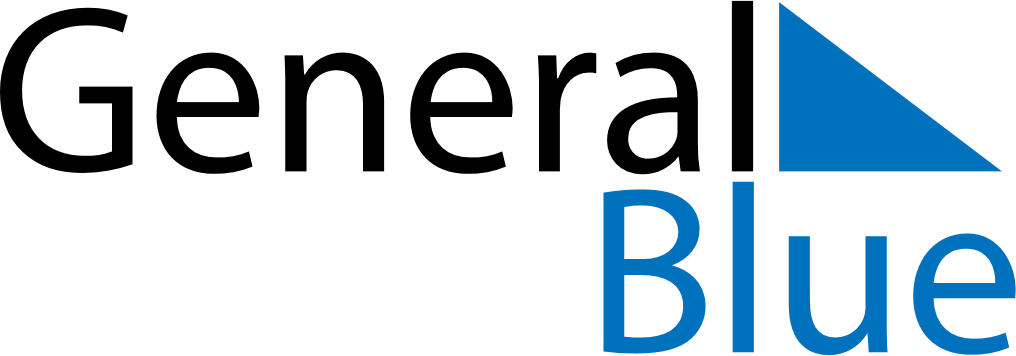 Q2 2026 CalendarUnited Arab EmiratesQ2 2026 CalendarUnited Arab EmiratesQ2 2026 CalendarUnited Arab EmiratesQ2 2026 CalendarUnited Arab EmiratesQ2 2026 CalendarUnited Arab EmiratesQ2 2026 CalendarUnited Arab EmiratesQ2 2026 CalendarUnited Arab EmiratesApril 2026April 2026April 2026April 2026April 2026April 2026April 2026April 2026April 2026MONTUETUEWEDTHUFRISATSUN1234567789101112131414151617181920212122232425262728282930May 2026May 2026May 2026May 2026May 2026May 2026May 2026May 2026May 2026MONTUETUEWEDTHUFRISATSUN123455678910111212131415161718191920212223242526262728293031June 2026June 2026June 2026June 2026June 2026June 2026June 2026June 2026June 2026MONTUETUEWEDTHUFRISATSUN12234567899101112131415161617181920212223232425262728293030May 27: Feast of the Sacrifice (Eid al-Adha)Jun 16: Islamic New Year